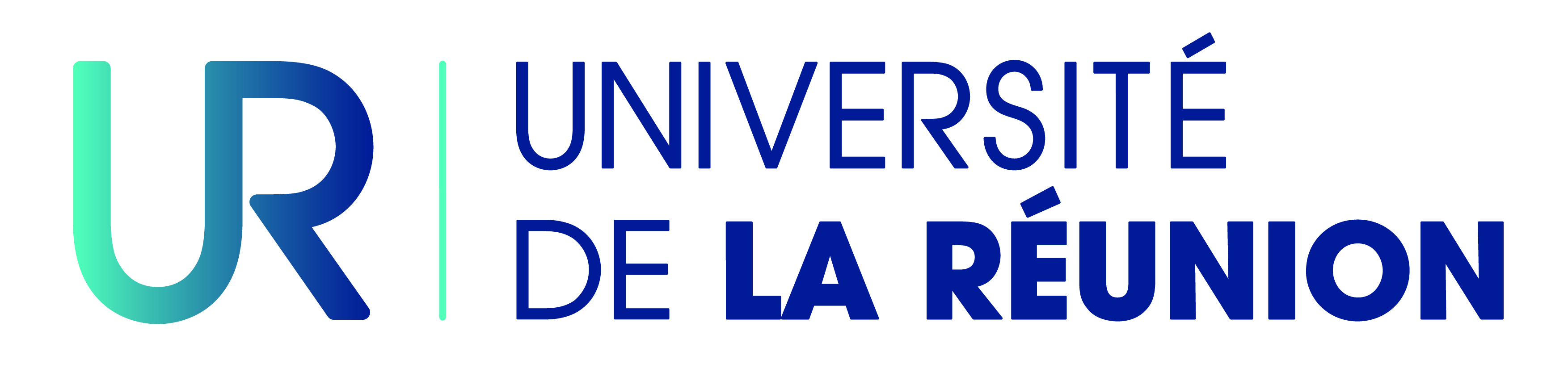 Formulaire de demande d’inscription sur les listes électorales(Usagers non-inscrits d’office mais inscrits sur demande expresse)Renouvellement général des représentants des usagers au conseil de l’UFR SANTÉSCRUTIN DU JEUDI 29 SEPTEMBRE 2022DEMANDE D’INSCRIPTION SUR LES LISTES ÉLECTORALES POUR LES ÉLECTEURSDONT L’INSCRIPTION EST SUBORDONNÉE A UNE DEMANDEA FAIRE PARVENIR au plus tard le VENDREDI 23 SEPTEMBRE 2022 (dépôt direct)soit par voie postale en lettre recommandée avec accusé de réception (cachet de la poste faisant foi), adressée à l'UNIVERSITÉ DE LA REUNION – Direction des Affaires Juridiques et Institutionnelles –15 Avenue René Cassin - CS 92003 - 97744 Saint-Denis Cedex 9 ;soit par voie électronique à l’adresse : elections@univ-reunion.fr;soit par dépôt direct auprès de la Direction des Affaires Juridiques et Institutionnelles (campus du Moufia,  bâtiment administratif B, niveau -1) contre un récépissé de dépôt.Je soussigné(e),NOM D’USAGE : …………………………………………………………………………………………………………………………………….NOM PATRONYMIQUE : ……………………………………………………………………………………………………………………………………Prénoms :……………………………………………………………………………………………………………………………………Date de naissance :……………………………………………………………………………………………………………………………………Mél :……………………………………………………………………………………………………………………………………Téléphone :……………………………………………………………………………………………………………………………………N° étudiant :……………………………………………………………………………………………………………………………………Composante d’inscription (UFR, Labo, Ecole ou Institut) de rattachement pédagogique :……………………………………………………………………………………………………………………………………Diplôme préparé :……………………………………………………………………………………………………………………………………Joindre une copie du justificatif de la qualité d’usager (copie carte étudiante ou, à défaut, un certificat de scolarité). En qualité de : auditeur	autre usagers (préciser)	Demande à être inscrit sur les listes électorales de l’Université de La Réunion.Fait à……………………………………………………Le………………………………………….Signature du demandeurRÉCEPISSÉ : Formulaire de demande d’inscription sur les listes électorales (usagers non-inscrits d’office mais inscrits sur demande expresse)Demande reçue le………………………………………………………à…………h……Nom-Prénom de l’agent ayant réceptionné la demande : ………………………………………………………………………………….Signature : 	